								Toruń, 7 czerwca 2023 roku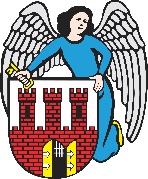     Radny Miasta Torunia        Piotr Lenkiewicz								Sz. Pan								Michał Zaleski								Prezydent Miasta ToruniaWNIOSEKPowołując się na § 18 Statutu Rady Miasta Torunia w nawiązaniu do § 36 ust. 4 Regulaminu Rady Miasta Torunia zwracam się do Pana Prezydenta z wnioskiem:- o możliwe nawodnienie terenów zielonych wzdłuż ulicy AndersaUZASADNIENIEW tej lokalizacji (do skrzyżowania ul. Andersa z 63 Pułku) tereny zielone zostały bardzo narażone na niszczenie poprzez susze. Znajduje się tu zieleń, która wymagałaby okresowego nawodnienia w celu poprawy stanu gleby. Proszę o możliwe podjęcie działania.                                                                         /-/ Piotr Lenkiewicz										Radny Miasta Torunia